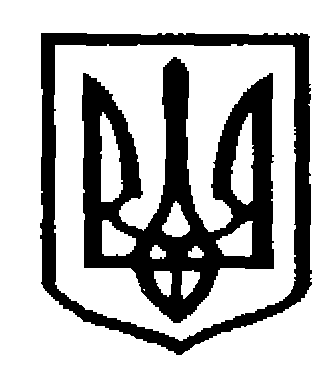 У К Р А Ї Н АЧернівецька міська радаУправлiння освітивул. Героїв Майдану, 176, м. Чернівці, 58029 тел./факс (0372) 53-30-87  E-mail: osvitacv@gmail.com  Код ЄДРПОУ №02147345Про проведення онлайн-навчаннядля педагогічних працівниківзакладів освітиНа виконання листа Департаменту освіти і науки обласної державної адміністрації (обласної військової адміністрації) (далі – Департамент) від 20.07.2022 № 01-34/1176 управління освіти Чернівецької міської ради інформує таке.В рамках домовленостей із Міністерством освіти і науки України щодо розширення можливостей використання цифрових інструментів для організації освітнього процесу в закладах освіти, компанія Google Україна проводитиме серію онлайн-навчань для педагогічних, науково-педагогічних працівників закладів освіти всіх рівнів у рамках програми «Цифрові інструменти Google для освіти» (далі – Програма),  які проводитимуться протягом 2022/2023 навчального року (лист Міністерства освіти і науки України від 12.07.2022 
№ 1/7806-22 «Про онлайн-навчання для педагогічних працівників закладів освіти» додається). Для забезпечення участі максимальної кількості охочих освітян, перебачено 12 навчальних сесій, кожна з яких розпочинатиме роботу з наступного місяця. Тривалість однієї серії тренінгів становитиме 4 тижні – 30 годин (1 кредит ECTS). За підсумками навчання передбачений сертифікат підвищення кваліфікації відповідно до вимог постанови Кабінету Міністрів України від 21.08.2019 № 800. Викладання буде здійснюватися послідовно, починаючи з обов’язкового базового рівня й далі залежно від успішно складених проміжних тестів і від готовності учасників продовжити навчання: Базовий рівень: для учасників, які прагнуть набути навичок роботи з мобільними пристроями; Середній рівень: для учасників, які прагнуть набути навичок роботи з установленим вебпереглядачем Google Chrome для будь-якої операційної системи персонального комп’ютера; Поглиблений рівень: для учасників, які прагнуть набути навичок роботи з ноутбуками Chromebook. Протягом року заклади освіти, педагогічні колективи яких успішно завершать навчання за програмою з показником вище 50% від загальної кількості педагогічних, науково-педагогічних працівників, отримають спеціальний статус «Заклад освіти – учасник програми Google for Education» / Google for Education Participating School. За підсумками програми Міністерство освіти і науки України та компанія Google Україна планують відзначити найактивніші заклади. Форма реєстрації: bit.ly/gwua2223r  Із організаційними питаннями, детальною програмою та розкладом навчальних сесій курсу можна ознайомитися на спеціально створеному сайті за посиланням: bit.ly/2223gwuaУправління освіти Чернівецької міської ради просить довести інформацію до відома педагогічних працівників та сприяти їх участі  у даній Програмі. Заступник начальника з фінансово-економічних питаньуправління освітиЧернівецької міської ради                                                           Денис  КРУГЛЕЦЬКИЙ                                                                                   Оксана Косован   53 61 59                                   21.07.2022 р.  № 01-31/141221.07.2022 р.  № 01-31/1412Директорам закладів освітиЧернівецької міської територіальної  громади Директорам закладів освітиЧернівецької міської територіальної  громади 